Pokoloruj wg wzoru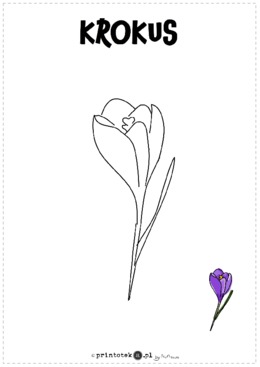 Zajęcia rozwijające kreatywnośćSkrzydła i dziób bociana pokoloruj kredkami. Jeśli masz w domu plastelinę- przyklej odpowiednie kolory na zaznaczonych kółkach. Jeśli nie- pokoloruj kredkami.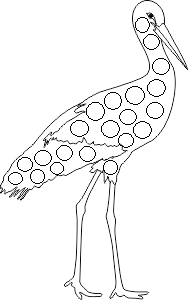 Nazwij przedmioty. Wytnij i dopasuj podpisy pod każdym z nich.SZCZOTKA 	WIADRO 		ODKURZACZ ŚCIERKA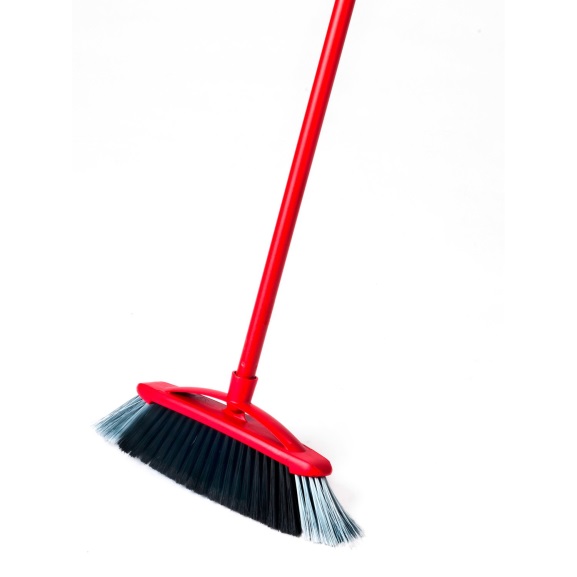 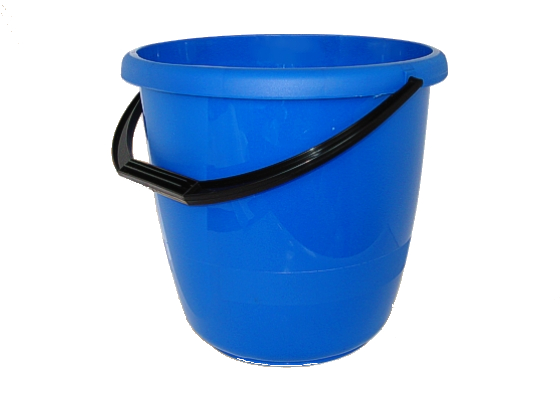 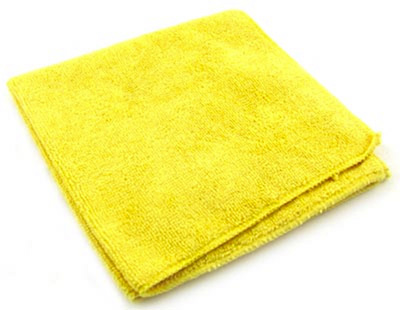 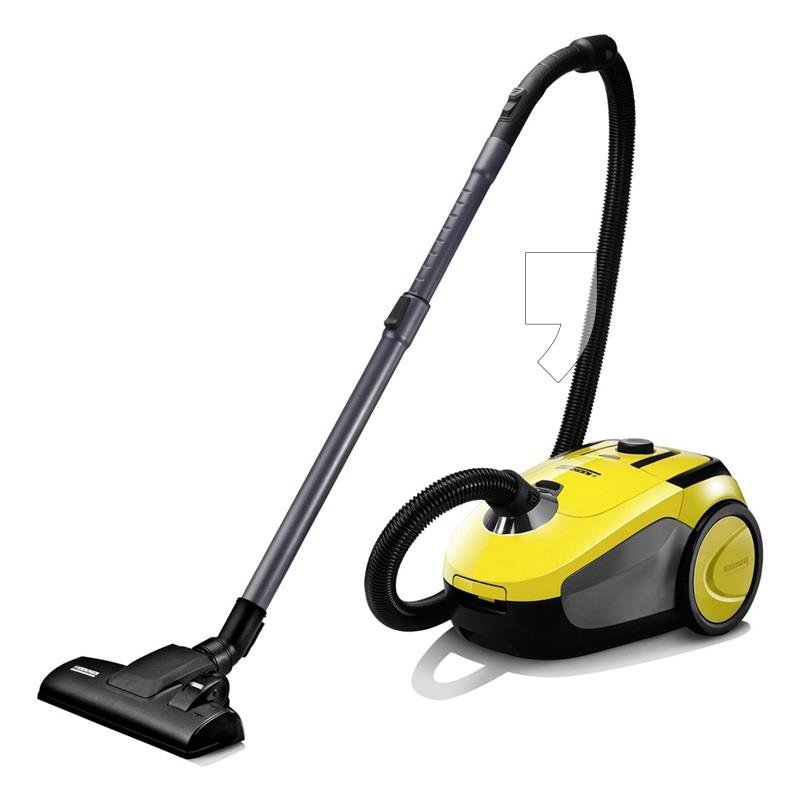 Historyjka obrazkowa „Gdzie się podział mój telefon?” Wytnij obrazki i zdania obok. Ułóż po kolei historyjkę. Następnie dopasuj wycięte zdania do obrazków. 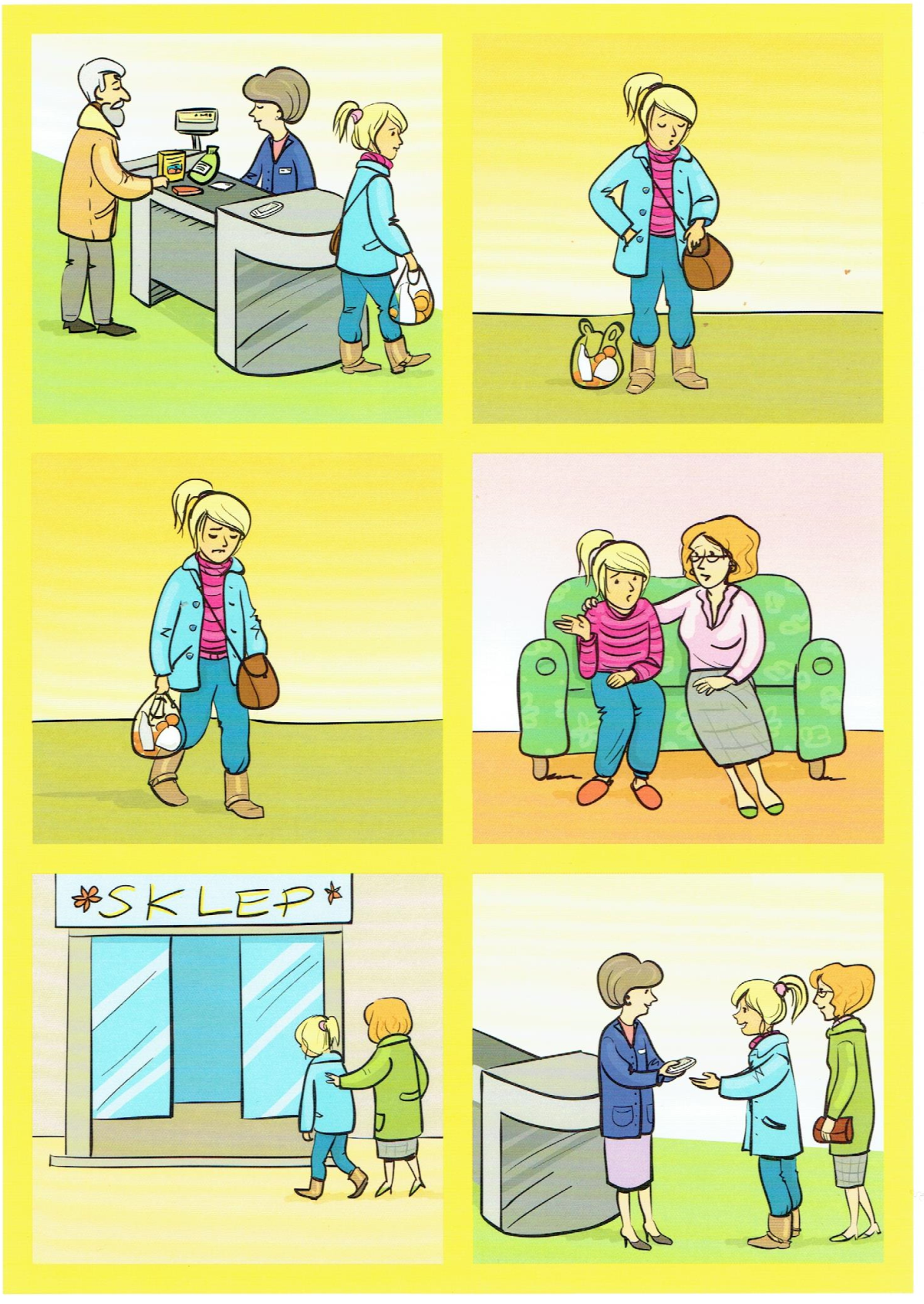 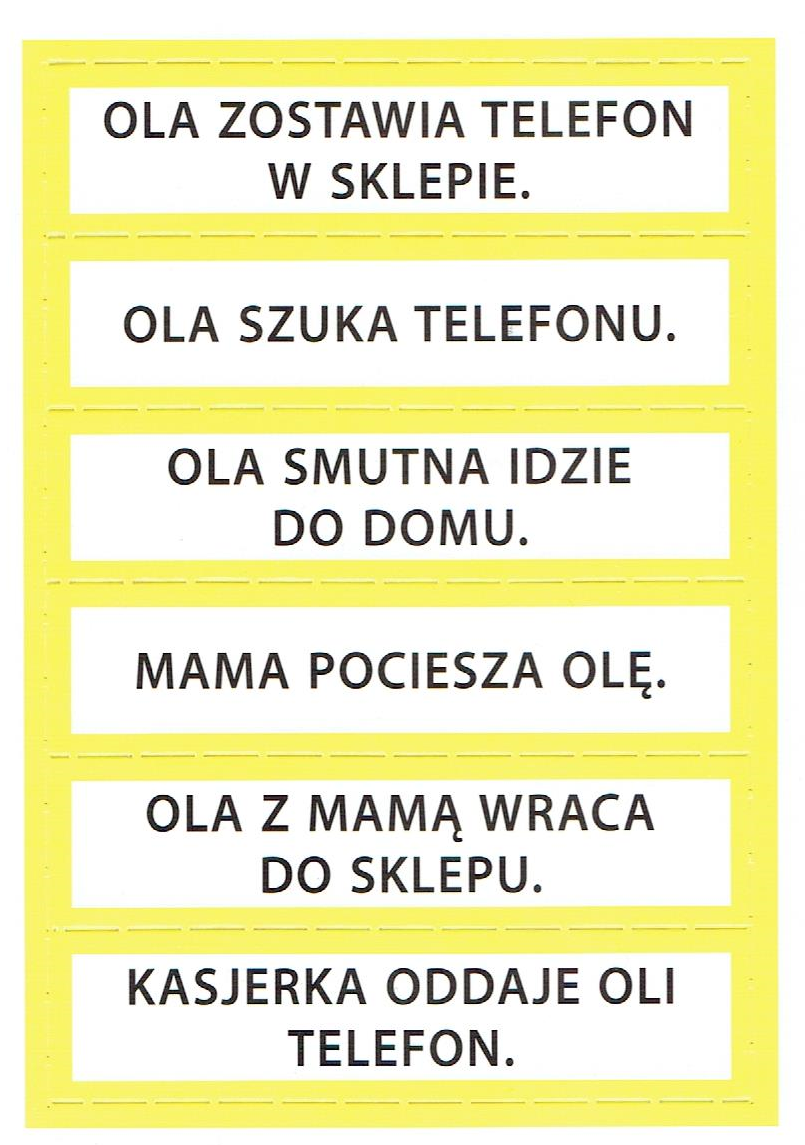 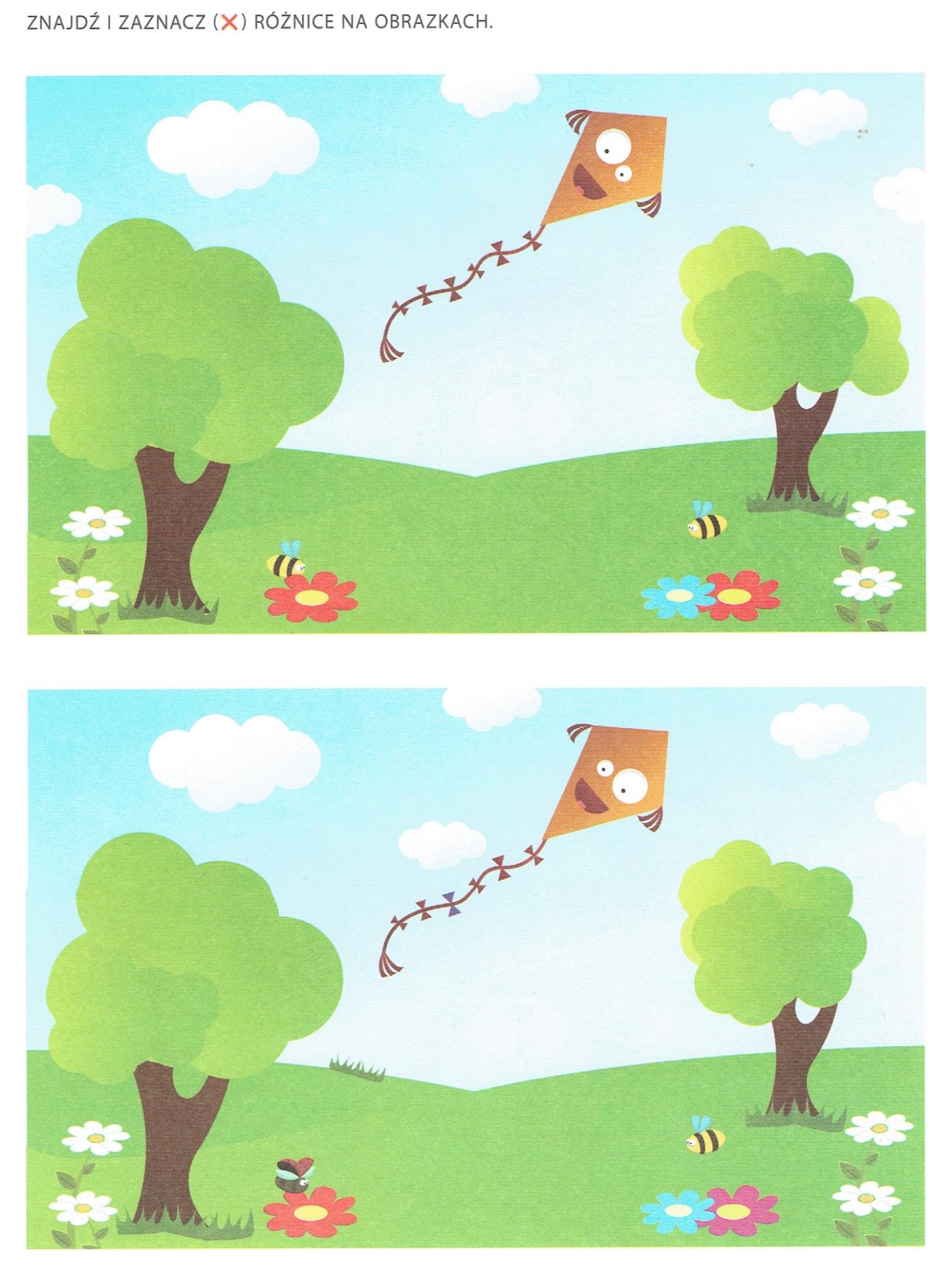 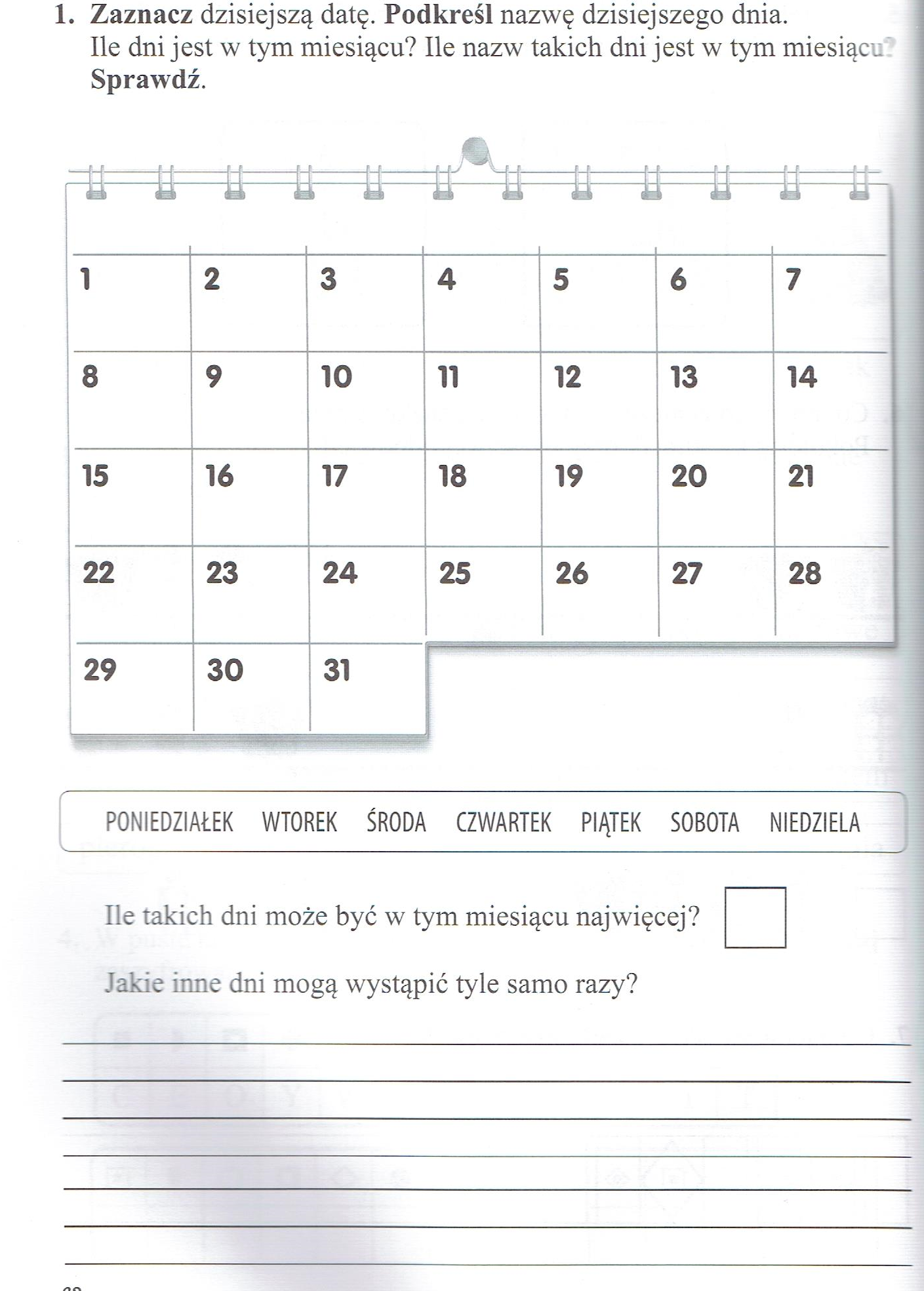 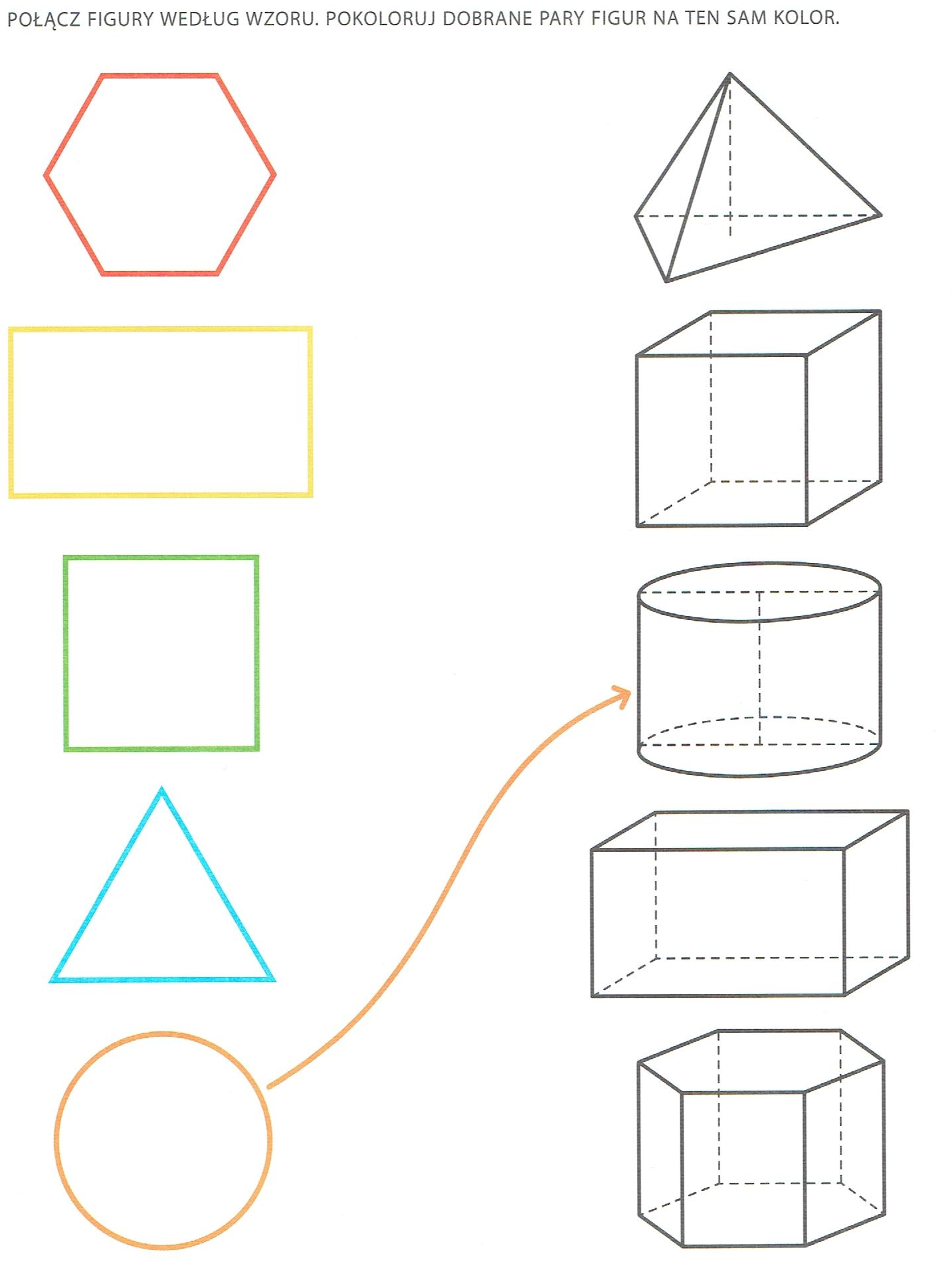 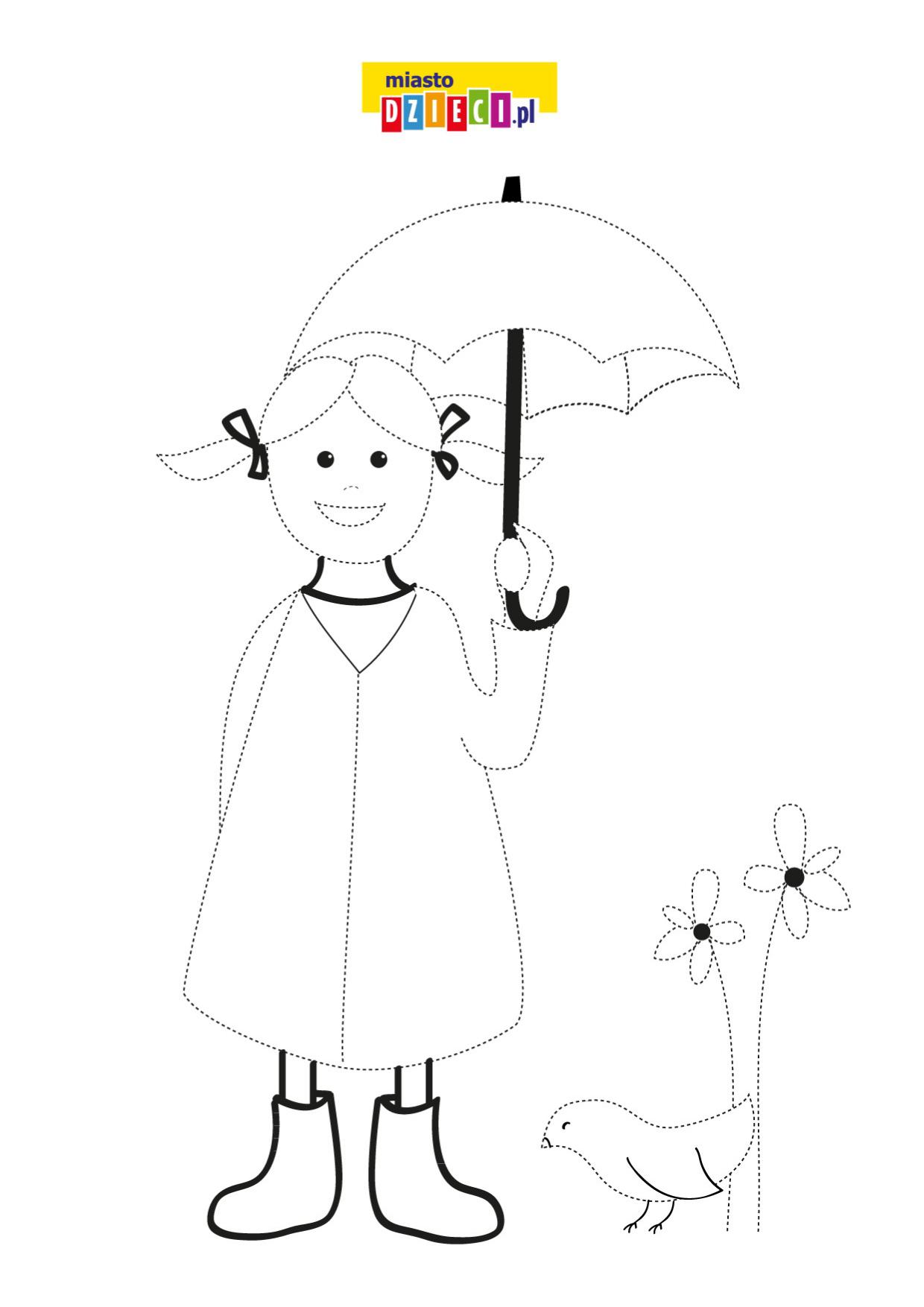 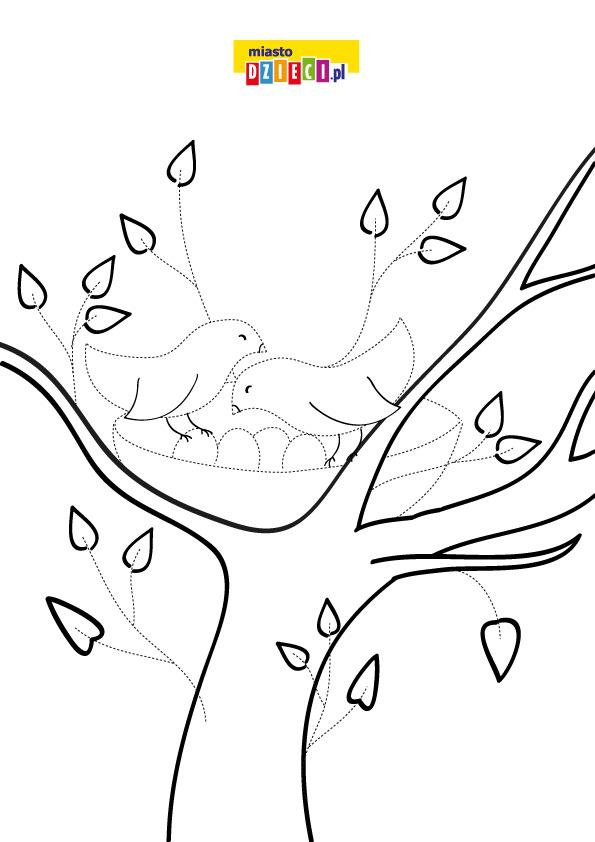 